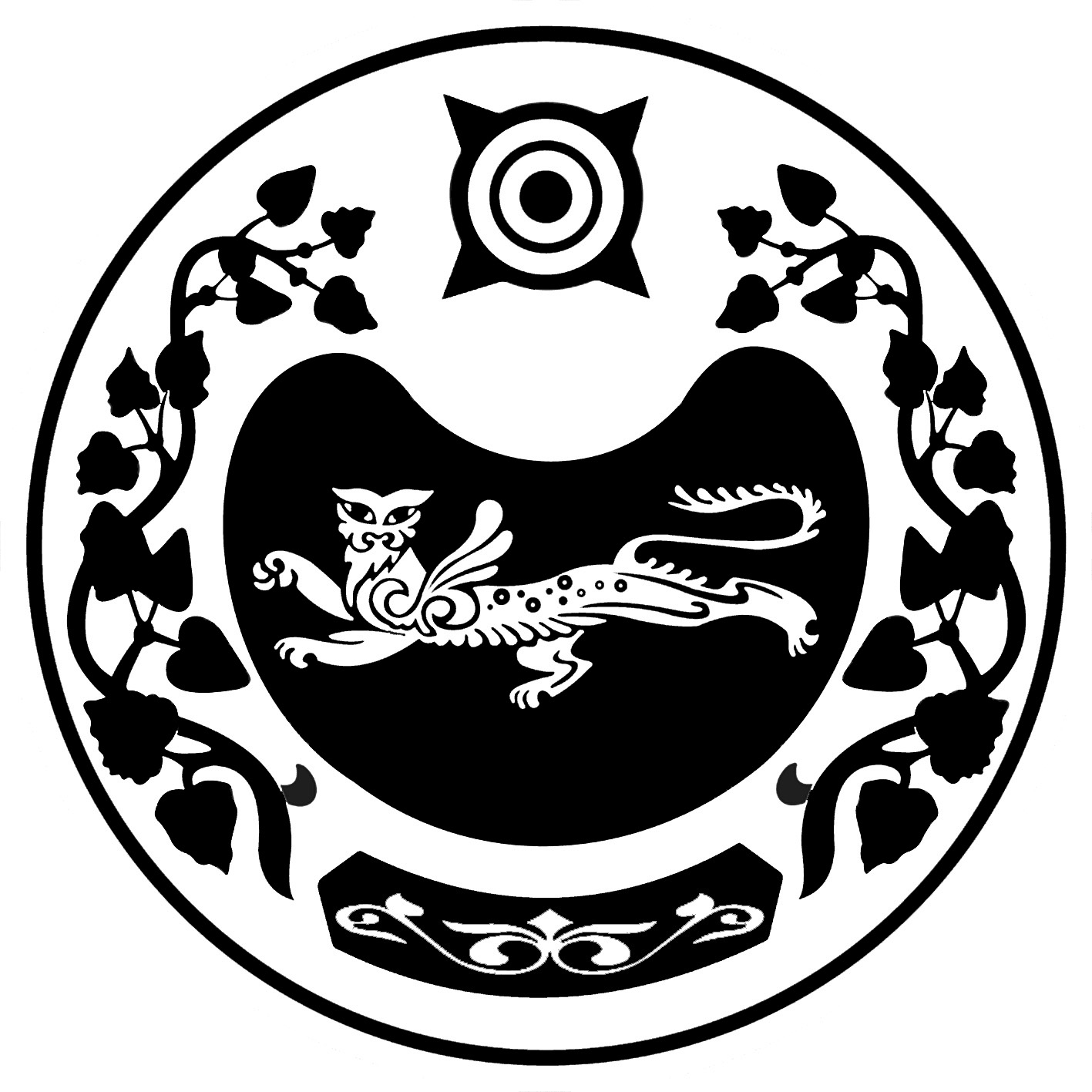 РОССИЯ ФЕДЕРАЦИЯЗЫ			РОССИЙСКАЯ ФЕДЕРАЦИЯХАКАС РЕСПУБЛИКАЗЫ			  РЕСПУБЛИКА ХАКАСИЯАUБАН ПИЛТIРI		                  АДМИНИСТРАЦИЯАЙМАUЫНЫY УСТАU-ПАСТАА	 УСТЬ-АБАКАНСКОГО РАЙОНАП О С Т А Н О В Л Е Н И Еот 12.11.2018	     № 1653 -пр.п. Усть-АбаканНа основании  Федерального закона от 06.10.2003 № 131-ФЗ «Об общих принципах организации местного самоуправления в Российской Федерации» (с изменениями и дополнениями), статьи 66 Устава муниципального образования Усть-Абаканский район, в связи с кадровыми изменениями, администрация Усть-Абаканского районаПОСТАНОВЛЯЕТ:1. Внести изменения в постановление администрации Усть-Абаканского района от 30.01.2012 № 81-п «Об утверждении положения об экспертной комиссии и ее состава по оценке последствий принятого решения по вопросам использования муниципального имущества, являющегося объектом социальной инфраструктуры для детей», изложив Приложения 2, 3, 4, 5 к постановлению в новой редакции, согласно приложениям 1, 2, 3, 4 к настоящему постановлению.2. Отменить постановление от 20.01.2017 № 12-п «О внесении изменений в постановление администрации Усть-Абаканского района от 30.01.2012 № 81-п «Об утверждении Положения об экспертной комиссии и ее состава по оценке последствий принятого решения по вопросам использования муниципального имущества, являющегося объектом социальной инфраструктуры для детей»».3. Отменить постановление от 17.01.2018 № 33-п «Об изменении состава экспертной комиссии по оценке последствий принятого решения по вопросам использования муниципального имущества, являющегося объектом социальной инфраструктуры для детей, утвержденной постановлением администрации Усть-Абаканского района от 30.01.2012 № 81-п (с изменениями в редакции постановления от 20.01.2017 № 12-п)».4. Контроль над исполнением настоящего постановления возложить на Баравлеву Е.Н. - заместителя Главы администрации Усть-Абаканского района по социальным вопросам.    Глава Усть-Абаканского района					Е.В. ЕгороваПриложение 1к постановлению администрацииУсть-Абаканского районаот 12.11.2018  № 1653-п«Приложение 2УТВЕРЖДЕНпостановлением администрацииУсть-Абаканского районаот 30.01.2012  № 81-пСостав экспертной комиссиипо оценке последствий принятого решения по вопросам использования муниципального имущества,являющегося объектом социальной инфраструктуры для детейПредседатель комиссии:	Баравлева Е.Н. - заместитель Главы администрации Усть-Абаканского района по социальным вопросам;Заместитель председателякомиссии:	Яхно Н.Н. -и.о. руководителяУправления образования администрации Усть-Абаканского района;Члены комиссии:	Макшина Н.И. -и.о. руководителя Управления имущественных отношений администрации Усть-Абаканского района;Федорова О.А. - руководитель Управления культуры, молодежной политики, спорта и туризма администрации Усть-Абаканского района;Доценко К.Ю. - директор МКУ «Усть-Абаканская правовая служба»;Секретарь комиссии:	Ермолаева Е.В. - ведущий специалист Управления имущественных отношений администрации Усть-Абаканского района.И.о. управделамиадминистрации Усть-Абаканского района						О.В. Лемытская»Приложение 2к постановлению администрацииУсть-Абаканского районаот 12.11.2018  № 1653-п«Приложение 3УТВЕРЖДЕНпостановлением администрацииУсть-Абаканского районаот 30.01.2012  № 81-пАКТэкспертной оценки последствий договора аренды муниципального имущества, закрепленного за муниципальным учреждением, для обеспечения образования, воспитания, развития, отдыха, оздоровления детей, оказания им медицинской, лечебно-профилактической помощи, социальной защиты и социального обслуживания детей«____» _____ 20____ г.							рп. Усть-АбаканПредседатель комиссии:	Баравлева Е.Н. - заместитель Главы администрации Усть-Абаканского района по социальным вопросам;Заместитель председателякомиссии:	Яхно Н.Н. - и.о. руководителя Управления образования администрации Усть-Абаканского района;Члены комиссии:	Макшина Н.И. - и.о. руководителя Управления имущественных отношений администрации Усть-Абаканского района;Федорова О.А. - руководитель Управления культуры, молодежной политики, спорта и туризма администрации Усть-Абаканского района;Доценко К.Ю. - директор МКУ «Усть-Абаканская правовая служба»;Секретарь комиссии:	Ермолаева Е.В. - ведущий специалист Управления имущественных отношений администрации Усть-Абаканского района, -в соответствии с пунктом 4 статьи 13 Федерального закона от 24.07.1998 № 124-ФЗ «Об основных гарантиях прав ребенка в Российской Федерации» составила настоящее заключение об оценке последствий сдачи в аренду помещений, находящихся в оперативном управлении ___________________________________________________________________________________________________________(наименование организации)для обеспечения образования, воспитания, развития, отдыха, оздоровления детей, оказания им медицинской, лечебно-профилактической помощи, социальной защиты и социального обслуживания детей.Объект аренды: ____________________________________________________(описание объекта с указанием статуса объекта недвижимости, общей площади объекта и арендуемой площади)расположен по адресу: __________________________________________________________________________________________________________________________.Балансодержатель: ______________________________________________________.(наименование организации)Арендатор: _____________________________________________________________.(наименование юридического лица или Ф.И.О. физического лица)Цель аренды: __________________________________________________________________________________________________________________________________.Срок договора аренды: с «____» _____ 20___ г. по «____» _____ 20___ г.Время использования объекта: ____________________________________________.По результатам оценки комиссия установила: деятельность арендатора не будет (будет) представлять возможности ухудшения условий для образования, воспитания, развития, отдыха, оздоровления детей, оказания им медицинской, лечебно-профилактической помощи, социальной защиты и социального обслуживания детей ____________________________________________________________________________________________________________________________,(наименование организации)расположенного по адресу: _____________________________________________________________________________________________________________________.В случае отрицательного заключения указать причины.Вывод: сдача в аренду здания\ помещений площадью ___________ кв. м возможна\ невозможна.Председатель:		_________________________ Е.Н. БаравлеваЧлены комиссии:		_________________________ Н.Н. Яхно				_________________________ Н.И. Макшина				_________________________ О.А. Федорова				_________________________ К.Ю. Доценко				_________________________ Е.В. ЕрмолаеваИ.о. управделамиадминистрации Усть-Абаканского района						О.В. Лемытская»Приложение 3к постановлению администрацииУсть-Абаканского районаОт 12.11.2018  № 1653-п«Приложение 4УТВЕРЖДЕНпостановлением администрацииУсть-Абаканского районаот 30.01.2012  № 81-пАКТэкспертной оценки последствийдоговора безвозмездного временного пользования (договора ссуды) муниципального имущества, закрепленного за муниципальным учреждением, для обеспечения образования, воспитания, развития, отдыха, оздоровления детей, оказания им медицинской, лечебно-профилактической помощи, социальной защиты и социального обслуживания детей«____» _____ 20____ г.							рп. Усть-АбаканПредседатель комиссии:	Баравлева Е.Н. - заместитель Главы администрации Усть-Абаканского района по социальным вопросам;Заместитель председателякомиссии:	Яхно Н.Н. - и.о. руководителя Управления образования администрации Усть-Абаканского района;Члены комиссии:	Макшина Н.И. - и.о. руководителя Управления имущественных отношений администрации Усть-Абаканского района;Федорова О.А. - руководитель Управления культуры, молодежной политики, спорта и туризма администрации Усть-Абаканского района;Доценко К.Ю. - директор МКУ «Усть-Абаканская правовая служба»;Секретарь комиссии:	Ермолаева Е.В. - ведущий специалист Управления имущественных отношений администрации Усть-Абаканского района, -в соответствии с пунктом 4 статьи 13 Федерального закона от 24.07.1998 № 124-ФЗ «Об основных гарантиях прав ребенка в Российской Федерации» составила настоящее заключение об оценке последствий предоставления безвозмездное временное пользование помещений, находящихся в оперативном управлении_______________________________________________________________________(наименование организации)для обеспечения образования, воспитания, развития, отдыха, оздоровления детей, оказания им медицинской, лечебно-профилактической помощи, социальной защиты и социального обслуживания детей.Объект безвозмездного временного пользования: _______________________(описание объекта с указанием статуса объекта недвижимости, общей площади объекта и площади, предоставляемой в безвозмездное временное пользование)расположен по адресу: ___________________________________________________.Балансодержатель: ______________________________________________________.(наименование организации)Ссудополучатель: _______________________________________________________.(наименование юридического лица или Ф.И.О. физического лица)Цель безвозмездного временного пользования: _____________________________________________________________________________________________________.Срок договора безвозмездного временного пользования: с «____» ____ 20___ г. по «____» _____ 20___ г.Время использования объекта: ____________________________________________.По результатам оценки комиссия установила: деятельность ссудополучателя не будет (будет) представлять возможности ухудшения условий для образования, воспитания, развития, отдыха, оздоровления детей, оказания им медицинской, лечебно-профилактической помощи, социальной защиты и социального обслуживания детей ____________________________________________________________________________________________________________________________,(наименование организации)расположенного по адресу: _____________________________________________________________________________________________________________________.В случае отрицательного заключения указать причины.Вывод: предоставление в безвозмездное временное пользование здания\ помещений площадью ___________ кв. м возможно\ невозможно.Председатель:		_________________________ Е.Н. БаравлеваЧлены комиссии:		_________________________ Н.Н. Яхно				_________________________ Н.И. Макшина				_________________________ О.А. Федорова				_________________________ К.Ю. Доценко				_________________________ Е.В. ЕрмолаеваИ.о. управделамиадминистрации Усть-Абаканского района						О.В. Лемытская»Приложение 4к постановлению администрацииУсть-Абаканского районаот 12.11.2018  № 1653-п«Приложение 5УТВЕРЖДЕНпостановлением администрацииУсть-Абаканского районаот 30.01.2012  № 81-пАКТэкспертной оценки последствийизъятия из оперативного управления муниципального имущества, закрепленного за муниципальным учреждением, для обеспечения образования, воспитания, развития, отдыха, оздоровления детей, оказания им медицинской, лечебно-профилактической помощи, социальной защиты и социального обслуживания детей«____» _____ 20____ г.							рп. Усть-АбаканПредседатель комиссии:	Баравлева Е.Н. - заместитель Главы администрации Усть-Абаканского района по социальным вопросам;Заместитель председателякомиссии:	Яхно Н.Н. - и.о. руководителя Управления образования администрации Усть-Абаканского района;Члены комиссии:	Макшина Н.И. - и.о. руководителя Управления имущественных отношений администрации Усть-Абаканского района;Федорова О.А. - руководитель Управления культуры, молодежной политики, спорта и туризма администрации Усть-Абаканского района;Доценко К.Ю. - директор МКУ «Усть-Абаканская правовая служба»;Секретарь комиссии:	Ермолаева Е.В. - ведущий специалист Управления имущественных отношений администрации Усть-Абаканского района, -в соответствии с пунктом 4 статьи 13 Федерального закона от 24.07.1998 № 124-ФЗ «Об основных гарантиях прав ребенка в Российской Федерации» составила настоящее заключение об оценке последствий изъятия из оперативного управления муниципального имущества, закрепленного за ______________________________________________________________________________________________________,(наименование организации)для обеспечения образования, воспитания, развития, отдыха, оздоровления детей, оказания им медицинской, лечебно-профилактической помощи, социальной защиты и социального обслуживания детей.Объект (предмет) изъятия из оперативного управления муниципального имущества:_______________________________________________________________________(описание изымаемого объекта (предмета))Изымаемый объект расположен по адресу: _________________________________________________________________________________________________________.Балансодержатель: ______________________________________________________.(наименование организации)Новый балансодержатель: ________________________________________________.(наименование юридического лица или Ф.И.О. физического лица)Цель изъятия из оперативного управления: _________________________________________________________________________________________________________.Срок договора безвозмездного временного пользования:с «____» ____ 20___ г. по «____» _____ 20___ г.Время использования объекта: ____________________________________________.По результатам оценки комиссия установила: деятельность нового балансодержателя не будет (будет) представлять возможности ухудшения условий для образования, воспитания, развития, отдыха, оздоровления детей, оказания им медицинской, лечебно-профилактической помощи, социальной защиты и социального обслуживания детей _________________________________________________________________________________________________________________,(наименование организации)расположенного по адресу: ______________________________________________________________________________________________________________________.В случае отрицательного заключения указать причины.Вывод: изъятие из оперативного управления муниципального имущества\ здания\ помещений площадью ___________ кв. м возможно\ невозможно.Председатель:		_________________________ Е.Н. БаравлеваЧлены комиссии:		_________________________ Н.Н. Яхно				_________________________ Н.И. Макшина				_________________________ О.А. Федорова				_________________________ К.Ю. Доценко				_________________________ Е.В. ЕрмолаеваИ.о. управделамиадминистрации Усть-Абаканского района						О.В. Лемытская»О внесении изменений в постановление администрации Усть-Абаканского района от 30.01.2012 № 81-п «Об утверждении положения об экспертной комиссии и ее состава по оценке последствий принятого решения по вопросам использования муниципального имущества, являющегося объектом социальной инфраструктуры для детей»